JADEMain descriptionThe classic towel rail. Wide gaps between profile sections make it a functional dryer. Jade can become an inconspicuous decorative feature of each room.Key pointsModern design Functional and light towel railEasy access to clothes and towelsFeatures and benefitsHighest quality low carbon steel ensuring product longevityEvery rail 100% leak testedHand polished surface ensuring state-of-the-art galvanic coatingGreat towel hanging capabilityEasy installation (solid wall fixing kit included)Easy cleaning and maintenanceMade to EN 10305-5Bleed valve includedSpecificationsConnection diagram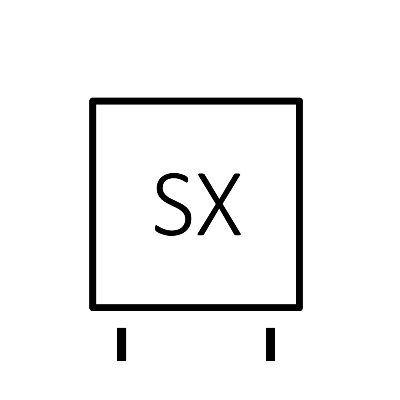 EAN 5901804191244CB NUMBER T1800Vendor Art. Nr 1804191244Height (mm): 		753Width (mm): 		400Depth (mm): 		61Colour: 			Galvanic Old CopperHeat output (W): 		174Heat output (BTUs):594Connection type:	SXConnection spacing:364Wall to centre of inlet (mm):	52-72Operating pressure (MPa):	1Maximum operating temperature (°C):95Material:Carbon steelSurface finish:Galvanic coatingWeight (kg):4.4